Π πΣυμπληρώνω το γράμμα.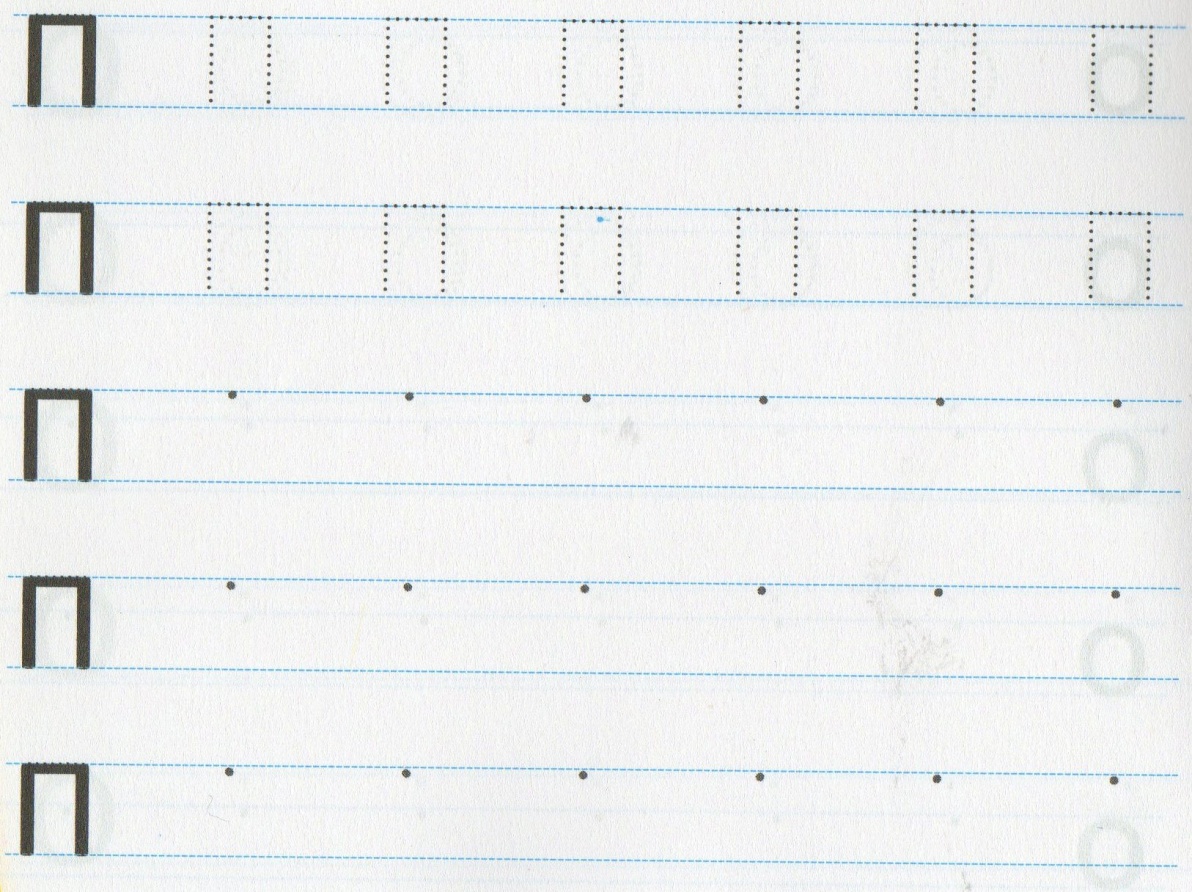 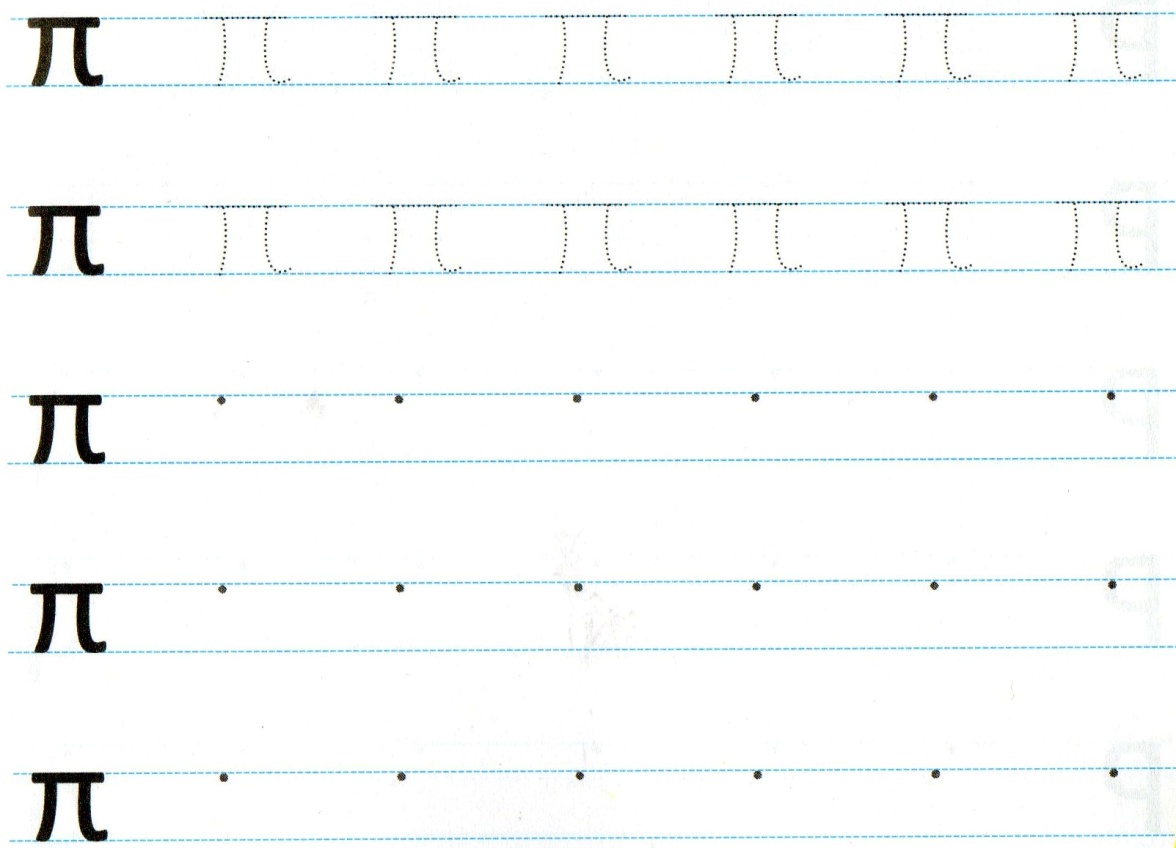 Ζωγραφίζω.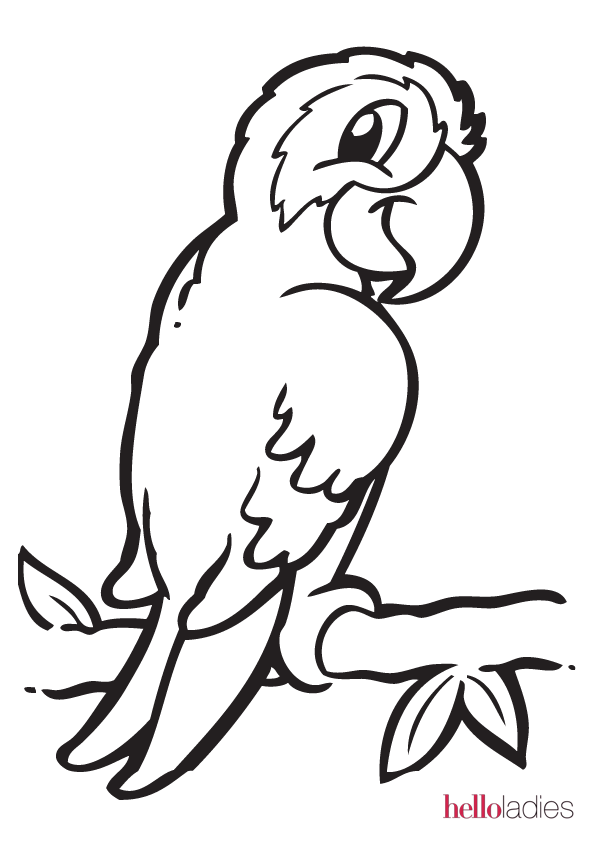 Κυκλώνω το γράμμα  Π π  σε κάθε μια από τις παρακάτω λέξεις.Σκέφτομαι μια λέξη που να αρχίζει από το γράμμα Π π και τη ζωγραφίζω. παπαρούναπαγόνιδάσοςπόρταβιβλίο